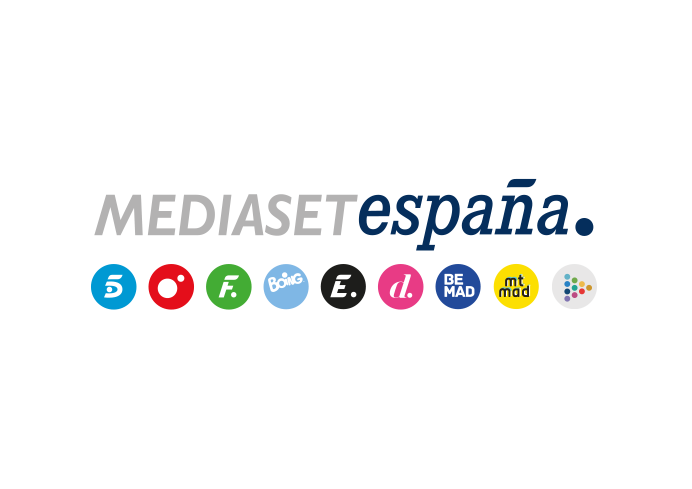 Madrid, 1 de diciembre de 2023Recortes presupuestarios y nuevos casos complican la labor de los Reagan, en la 12ª temporada de ‘Blue Bloods’ en Energy dentro del sello ‘Con E de estreno’Veteranos actores de la televisión norteamericana, como Stacy Keach, Treat Williams o Michael Cullen, y el aclamado cantante country Lyle Lovett realizarán sendas intervenciones estelares en la ficción.Energy, líder temático en noviembre con un 2,9% de share, es también la televisión temática más vista en el presente año con un registro del 3% en total individuos.El duro trabajo en las calles para frenar la delincuencia, los problemas internos del departamento y nuevas y complejas investigaciones requerirán la inmediata actuación de los Reagan, una estirpe de policías unida contra el crimen, en la 12ª temporada de ‘Blue Bloods’, que llegará a Energy el sábado 2 de diciembre, a partir de las 22:45 horas, dentro del sello temático con ‘E de estreno’.Creado por Mitchell Burgess y Robin Green (guionistas de 'Los Soprano'), este drama multigeneracional cuenta en su elenco protagonista con Tom Selleck (ganador del premio Emmy al Mejor Actor de Serie Dramática en 1984 por su labor en 'Magnum'), Donnie Wahlberg, Bridget Moynahan, Will Estes, Len Cariou, Marisa Ramirez, Sami Gayle y Vanessa Ray.Tensiones con la alcaldía, falta de recursos y nuevos desafíosUn tiroteo masivo en la ciudad abrirá una brecha entre el alcalde Peter Chase (Dylan Walsh, ‘Imborrable’) y el jefe de policía Frank Reagan, cuando durante una rueda de prensa, éste se lamenta de la falta de recursos para detener el reciente aumento de la delincuencia. Chase reprobará en privado a Frank por estas declaraciones, mientras ambos hombres mantienen posturas opuestas sobre cómo mantener la ciudad segura. Los recortes presupuestarios del departamento y los cambios sociales que reducen la calidad de vida en Nueva York llevarán al patriarca de la familia Reagan a replantearse su continuidad al frente de la jefatura del cuerpo policial.Por otra parte, Jamie verá cómo la tensión se acrecienta en su matrimonio cuando su mujer, Eddie, acoge en su propia casa a su padre Armin, un exconvicto que acaba de salir de prisión. Además, Eddie desafiará a Erin y a la fiscalía de distrito cuando pida justicia para un superviviente de una agresión sexual y Danny y Baez utilizarán métodos poco ortodoxos para tratar de esclarecer un crimen. El asesinato de un estudiante en un prestigioso colegio privado, la misteriosa desaparición de una mujer, el brutal atraco a una tienda, un doble homicidio y una suplantación de identidad son algunos de los casos que investigarán los Reagan.Stacy Keach, Treat Williams y el músico Lyle Lovett, ‘invitados estelares’ Conocidos rostros de la televisión estadounidense llevarán a cabo diversas participaciones especiales en la nueva temporada de ‘Blue Bloods’: Stacy Keach (‘Prison Break’) encarnará al arzobispo Kevin Kearns; Treat Williams (‘Chicago Fire’) se pondrá en la piel de Lenny Roos, viejo amigo de Frank Reagan que le sorprenderá con una atractiva oferta de trabajo; Michael Cullen (‘Ley y orden’), dando vida a Armin Janko, expresidiario y padre de Eddie; y Jimmy Buffett (‘Jurassic World’) dará vida a un convicto que se hace pasar por un legendario cantante. Además, Lyle Lovett, cantautor country, compositor y productor discográfico con 4 Premios Grammy en su palmarés, interpretará al mayor Waylon Gates, Ranger de Texas con el que Danny colaborará para desarticular una red de narcotráfico en su intervención estelar en la ficción. Energy encadena 16 meses de liderazgo consecutivoLíder temático incontestable, Energy culmina noviembre con su 16ª victoria mensual consecutiva: corona el ranking de televisiones temáticas un mes más con un 2,9% de share, aventando en casi un punto a Neox (2%). Se eleva hasta el 3,3% en target comercial, convirtiéndose en el segundo canal temático más seguido en este segmento, solo superado por Factoría de Ficción.En 2023, Energy se erige en el canal temático líder con un 3% de cuota de pantalla, superando a su rival (2%), a quien también bate en target comercial (3,3% vs. 2,9%), y crece medio punto respecto al mismo periodo del 2022 (2,5%). En el arranque de la temporada….En el primer episodio, mientras Danny consulta con un parapsicólogo para tratar de esclarecer el asesinato de un chico, Frank Reagan no comparte la opinión del alcalde Peter Chase sobre la mejor manera de proteger a la ciudad de un repunte de la criminalidad tras un tiroteo masivo. Entretanto, Erin investiga un caso de asesinato sin resolver de hace varias décadas, cuyo principal testigo es su jefa, la fiscal de distrito Kimberly Crawford, que tenía 13 años cuando tuvo lugar el suceso.Y en el segundo capítulo, la tensión entre Frank y el alcalde Chase aumenta, cuando Frank hace un arresto público que se vuelve viral. Además, Danny y Báez investigan un ataque de pandilla que toma un giro inesperado; Jamie se preocupa cuando Eddie le miente sobre a dónde va por las noches; y Anthony recluta en secreto a los Reagan para que los ayuden con una sorpresa para Erin.